Сумська міська радаВиконавчий комітетРІШЕННЯЗ метою попередження соціальної напруги серед населення з питань перевезень на міському пасажирському транспорті, відповідно до пункту 6 постанови Кабінету Міністрів України від 22.07.2020 № 641 «Про встановлення карантину та запровадження посилених протиепідемічних заходів на території із значним поширенням гострої респіраторної хвороби COVID-19, спричиненої коронавірусом SARS-CoV-2» (зі змінами), керуючись статтею 40 Закону України «Про місцеве самоврядування в Україні», Виконавчий комітет Сумської міської радиВИРІШИВ:Внести зміни до додатку до рішення Виконавчого комітету Сумської міської ради від 08.10.2020 № 510 «Про внесення змін до рішення Виконавчого комітету Сумської міської ради від 31.08.2020 № 448 «Про заходи під час карантину щодо запобігання розповсюдженню на території Сумської міської об’єднаної територіальної громади гострої респіраторної хвороби COVID-19, спричиненої коронавірусом SARS-CoV-2» (зі змінами)», погодивши та виклавши його в новій редакції (додається). 2. Дане рішення набирає чинності з дня його прийняття.Міський голова 						                          О.М. ЛисенкоБойко О.А.  700-630          Розіслати: згідно зі списком Додатокдо рішення Виконавчого комітету Сумської міської ради від              №Погодженорішенням Виконавчого комітету Сумської міської ради від               №Зверненнящодо застосовування обмежувальних протиепідемічних заходів у разі віднесення Сумської міської територіальної громади до «червоного рівня» протиепідемічної небезпекиВідповідно до протоколу позачергового засідання Державної комісії з питань техногенно-екологічної безпеки та надзвичайних ситуацій (далі – Комісія) від 01.10.2020 № 34 м. Суми віднесено до «помаранчевого» рівня епідемічної небезпеки.Відповідно до пункту 6 постанови Кабінету Міністрів України                            від 22.07.2020 № 641 «Про встановлення карантину та запровадження посилених протиепідемічних заходів на території із значним поширенням гострої респіраторної хвороби COVID-19, спричиненої коронавірусом SARS-CoV-2» (зі змінами) Комісія наділена повноваженнями приймати рішення про встановлення на території регіону або окремих адміністративно-територіальних одиниць регіону рівня епідемічної небезпеки «жовтий», «помаранчевий» або «червоний».З метою попередження соціальної напруги серед населення з питань освітнього процесу та перевезень на міському пасажирському транспорті, та враховуючи запровадження у навчальних закладах освіти (крім дошкільної) на території Сумської міської територіальної громади канікул з 19.10.2020 по 31.10.2020, у разі віднесення Сумської міської територіальної громади до «червоного рівня» епідемічної небезпеки, звертаємось до Вас з проханням врахувати наступні пропозиції Виконавчого комітету Сумської міської ради щодо встановлення обмежувальних заходів, а саме:заборонити здійснення регулярних перевезень пасажирів автомобільним (крім таксі) та міським електричним транспортом у міському сполученні у кількості більш як 50 відсотків кількості місць для сидіння, передбачених технічною характеристикою транспортного засобу або визначених в реєстраційних документах на цей транспортний засіб, за умови розсадки пасажирів з вільним місцем поруч, спереду, позаду.Перевізник несе відповідальність за забезпечення водіїв засобами індивідуального захисту, зокрема респіраторами або захисними масками. Водій, при зупинці транспортного засобу, здійснює контроль за використанням пасажирами засобів індивідуального захисту, зокрема респіраторів або захисних масок (у тому числі виготовлених самостійно). Відповідальність за порушення протиепідемічних заходів покласти на водія та пасажира. заборонити відвідування закладів дошкільної, загальної середньої, позашкільної та спеціалізованої мистецької освіти у разі, коли на самоізоляції через контакт з пацієнтом з підтвердженим випадком COVID-19 перебуває більше ніж 50 відсотків здобувачів освіти та персоналу закладу освіти. У цьому випадку запровадити у навчальних закладах освіти (крім дошкільної) на території Сумської міської територіальної громади навчальний процес в дистанційному (онлайн) режимі.Сумський міський голова                                                             О.М. ЛисенкоВиконавець: Бойко О.А. ЛИСТ ПОГОДЖЕННЯдо проєкту рішення Виконавчого комітету Сумської міської ради «Про внесення змін до рішення Виконавчого комітету Сумської міської ради від 08.10.2020 № 510 «Про внесення змін до рішення виконавчого комітету Сумської міської ради від 31.08.2020 № 448 «Про заходи під час карантину щодо запобігання розповсюдженню на території Сумської міської об’єднаної  територіальної громади гострої респіраторної хвороби COVID-19, спричиненої коронавірусом SARS-CoV-2» (зі змінами)»Начальник правового управління	О.А. БойкоНачальник відділу протокольної роботи та контролю	Л.В. МошаВ.о. старости Піщанського старостинського округу	В.А. МечикПерший заступник міського голови	В.В. ВойтенкоКеруючою справами виконавчого комітету	Ю.А. ПавликПроєкт рішення підготовлено з урахуванням вимог Закону України «Про доступ до публічної інформації» та Закону України «Про захист персональних даних.               ___________ О.А. БойкоЛист розсилкиНачальник правового управління                                                      О.В. Чайченко                                 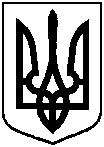 Проєктоприлюднено«___»_______________ 20___ р.від    09.10.2020  № 512Про внесення змін до рішення Виконавчого комітету Сумської міської ради від 08.10.2020 № 510 «Про внесення змін до рішення Виконавчого комітету Сумської міської ради від 31.08.2020 № 448 «Про заходи під час карантину щодо запобігання розповсюдженню на території Сумської міської об’єднаної  територіальної громади гострої респіраторної хвороби COVID-19, спричиненої коронавірусом SARS-CoV-2» (зі змінами)»до проєкту рішення Виконавчого комітету Сумської міської ради «Про внесення змін до рішення Виконавчого комітету Сумської міської ради від 08.10.2020 № 510 «Про внесення змін до рішення виконавчого комітету Сумської міської ради від 31.08.2020 № 448 «Про заходи під час карантину щодо запобігання розповсюдженню на території Сумської міської об’єднаної  територіальної громади гострої респіраторної хвороби COVID-19, спричиненої коронавірусом SARS-CoV-2» (зі змінами)»№ з/пНазва підприємства, установи, організаціїПрізвище І.П. керівникаПоштова та електронна адресиНеобхідна кількість примірників рішення СМР1.Правове управління Чайченко О.В.pravo@smr.gov.ua12.Перший заступник міського головиВойтенко В.В.40030, м. Суми, м-н Незалежності, 213.Заступник міського голови з питаньдіяльності виконавчих органів радиГалицький М.О.40030, м. Суми, м-н Незалежності, 214.Заступник міського голови, керуючийсправами виконавчого комітету                                               Пак С.Я.40030, м. Суми, м-н Незалежності, 215.Секретар Сумської міської радиБаранов А.В.40030, м. Суми, м-н Незалежності, 216.Департамент комунікацій та інформаційної політикиКохан А.І.м. Суми, майдан Незалежності, 2e-mail: dkip@smr.gov.ua17.Департамент інфраструктури містаЖурба О.І.м. Суми, вул. Горького, 21e-mail: dim@smr.gov.ua 18.Відділ з питань взаємодії з правоохоронними органами та оборонної роботи Кононенко С.В.м. Суми, вул. Харківська, 35e-mail:vvpo@smr.gov.ua19.Відділ транспорту, зв’язку та телекомунікаційних послугЯковенко С.В.м. Суми, майдан Незалежності, 2e-mail: transport@smr.gov.ua110.Відділ охорони здоров’яЧумаченко О.Ю.м. Суми, вул. Леваневського, 26e-mail: voz@smr.gov.ua111.Відділ торгівлі, побуту та захисту прав споживачівДубицький О.Ю.м. Суми, вул. Горького, 21e-mail:  torg@smr.gov.ua112.Відділ з питань надзвичайних ситуацій та цивільного захисту населенняПетров А.Є.м. Суми, вул. Горького, 21e-mail:vns@smr.gov.ua113.Відділ «Служба 15-80»Марюхна В.І.м. Суми, вул. Горького, 21e-mail: 1580@smr.gov.ua114.Управління «Інспекція з благоустрою міста Суми»Голопьоров Р.В.м. Суми, вул. Харківська, 41 e-mail: incp@smr.gov.ua 115.ДУ «Сумський обласний лабораторний центр МОЗ України» Збаражський В.П.sumy_olc@ukr.net116.В.о. старости Піщанського старостинського округуМечик В.А. rada043@ukr.net117.Сумський відділ поліції м. СумиЗаровний М.П.16@su.npu.gov.ua118.Управлінню патрульної поліції в Сумській області Калюжний О.О.sumy@patrol.police.gov.ua,119.Військова частина 3051 Національної гвардії України Казанцев Є.М.w3051@ukr.net1